Publicado en Madrid el 14/10/2020 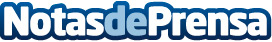 Javier Cabo: "No habrá vacuna antes de 2023" El autor de esta nota de prensa es director de Ciencias de la Salud de la Universidad UDIMA y director de su Cátedra de Gestión Sanitaria, Doc-tor en Medicina y Cirugía Cardiovascular, Catedrático de Ingeniería Biomédica y Miembro de BIONECADatos de contacto:Luis Miguel BeldaDirección de Comunicación Grupo CEF.- UDIMA619 249 228Nota de prensa publicada en: https://www.notasdeprensa.es/javier-cabo-no-habra-vacuna-antes-de-2023_1 Categorias: Nacional Medicina Educación Sociedad Investigación Científica Otros Servicios Universidades http://www.notasdeprensa.es